PRIČA  U  SLIKAMAPOGLEDAJ SLIČICE JEDNU PO JEDNU. OPIŠI ŠTO SE DOGAĐA NA SVAKOJ SLICI.  ODGOVORI NA PITANJA ISPOD SLIKE! 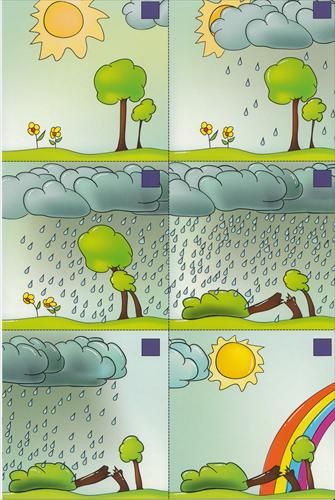 KOJI BI NASLOV DAO PRIČI? __________________________________________________________KOJE JE GODIŠNJE DOBA U PRIČI? (POGLEDAJ KAKVA SU STABLA!)__________________________________________________________KAKVO JE VRIJEME BILO NA POČETKU PRIČE?__________________________________________________________ZAŠTO JE STABLO PUKLO? __________________________________________________________KAKVO JE VRIJEME NA KRAJU PRIČE? __________________________________________________________KADA NASTAJE DUGA?DUGA NASTAJE KADA SPOJE  _______________   I   _______________.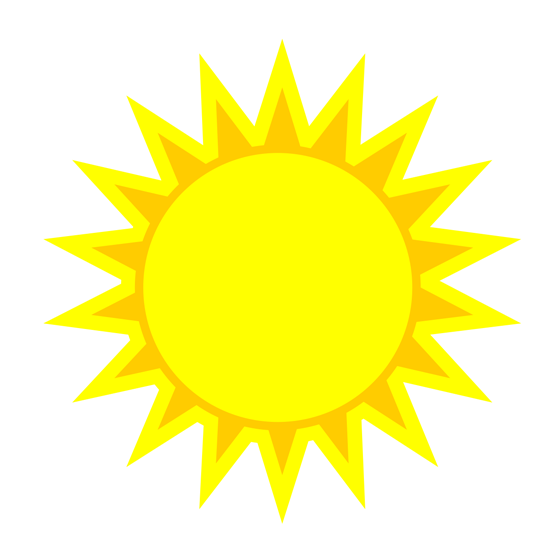 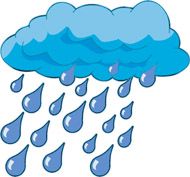 A SADA NACRTAJ DUGU I OBOJI JU VODENIM BOJAMA.AKO NEMAŠ VODENE BOJE, OBOJI JU DRVENIM BOJAMA ! 